ФИО учителя: Хасанова Марджина ИскандеровнаРайон, школа: МБОУ «Средняя общеобразовательная школа №6 им. А.С.Пушкина» г. Калуги Предмет: Окружающий мирКласс: 4 классУМК: Школа РоссииТема: «Иван Третий»Тип урока: открытие новых знанийЦель урока: познакомить с личностью князя Ивана III, с освобождением Руси от Монголо-татарского ига; закрепить и углубить знания об истории Московского Кремля, его архитектурных памятниках.Планируемые результаты:Личностные(Л): развитие навыков сотрудничества со взрослыми и сверстниками; вызвать интерес к теме урока; освоение социальной роли обучения; внутренняя позиция школьника, самоуважение и взаимоуважение, самооценка, мотивация, определение границы собственного знания и незнания.Метапредметные:-познавательные (П): работа с информацией, работа с учебными моделями, использование знаково-символических средств, схем решения, выполнение логических операций: сравнение, анализ, обобщение, классификация; формирование функциональной грамотности : читательская (во время чтения текстов из учебника, обобщения и систематизации прочитанного в учебные схемы), финансовая ( во время получения, преумножения денег, мотивация заработать деньги, затем покупка товаров), креативное мышление (во время выполнения творческого домашнего задания), математическая (деление денег пополам, суммирование заработанных денег)-регулятивные(Р): управление своей деятельностью, контроль и коррекция учебных действий, инициативность и самостоятельность учебных действий; умение принимать и удерживать учебную задачу; умение контролировать свои учебные действия; освоение форм рефлексии;-коммуникативные(К): умение вести диалог, активная речевая деятельность во время парной работы, умение выражать свои мысли с достаточной полнотой и точностью; умение слушать и понимать речь других.Предметные(П): обучающиеся знакомятся с личностью князя Ивана Третьего, с освобождением Руси от Монголо – татарского ига, применяют свои знания в процессе анализа рассказа об истории Московского Кремля, его архитектурных памятниках, демонстрируют умение работать с текстом. Формирование естественно-научной грамотности при изучении краеведческого материала.Авторская рефлексивная оценка	Данный урок был реализован на практике. После проведения урока были внесены корректировки, учтены ошибки.  Мною контролировалось время работы экрана, смена видов деятельности. Была проделана огромная работа по заготовке раздаточного материала. Для удобства пользования карточки были разного цвета, помещены в один большой конверт. Было сделано более 150 монет с распечаткой аверса и реверса для того, чтобы каждый ребенок получил минимум 4 монеты за урок и смог приобрести товар. 	Урок был проанализирован администрацией школы и приглашенным гостем. Были даны положительные отзывы.	В целом на уроке была достигнута цель и реализованы задачи.№Этап урокаЗадача –результат каждого этапаДеятельность учителяДеятельность учащихсяУУД1.Организация начала занятияЗдравствуйте, дорогие ребята!Присядьте те, у кого хорошее настроение, кто подготовил домашнее задание и те, кому интересно изучать историю.Приветствует учащихся, слово учителя.Приветствуют учителя.Настраиваются на урок.Л: самоопределение;смыслообразование.2.Актуализация знанийИстория страны – гордость всего народа.СЛАЙД1-Как вы понимаете это выражение.-Можем ли мы гордиться своей страной?-Чем можем гордиться?-Пока несколько человек отвечает на письменные вопросы,  вы будем отвечать на мои вопросы устно. Те, кто будут работать на уроке вместе со мной, будут получать вот такие необычные монеты, которые в последствии можно будет реализовать. Что это за монеты, я вам расскажу позже.     Давайте освежим ваши знания с предыдущих уроков, ответив на несколько вопросов, которые находятся в данной корзине. Я пройду по рядам, вы возьмете по 1 капсуле на парту, но нельзя капсулу открывать до тех пор, пока я не скажу. Корзина «вопросов» состоит из капсул детских киндеров двух цветов - желтые и оранжевые. В желтых – вопросы на повторение предыдущего материала, а в оранжевых – вопросы на закрепление изученного материала.Какое историческое событие произошло в 1380 году? (Куликовская битва)Кто возглавил русское войско во время Куликовской битвы? (Дмитрий Донской)Почему для Дмитрия Донского так важна была поддержка Сергия Радонежского? (С.Радонежский благоставил Дмитрия Донского и в помощь князю он отправил двух богатырей – Пересвета и Ослябю, где поединок Пересвета и Челубея решил исход битвы)Как проходила Куликовская битва и чем закончилась? (начали враги теснить русское войско. Тогда русская конницы выскочила из-за леса, ударила по врагу, находившемуся  в засаде. Испугались враги, принялись бежать. Победой русских)Какой смысл имели поединки богатырей перед битвой? (Считалось, что если богатырь выиграл в поединке, то и войско в сражении выиграет)В чём заключалось значение победы русского войска на Куликовом поле? (хоть и Орда не была сломлена, но победа на Куликовом поле дала народу веру на то, что зависимость от Орды не будет вечной)Задает наводящие вопросыОценивание ответов монетамиФронтальный опрос по темам предыдущих уроков с помощью приёма «Корзина вопросов»-Отвечают на вопросы-5 человек работают по карточкам на отметку-Задают и отвечают на вопросы.-В случае затруднения ищут ответы на страницах учебника.П: проводить анализ, синтез сравнение;извлечение необходимой информации.Р: учатся отличать верно выполненное задание от неверного; Л: внутренняя позиция школьника, самоуважение и взаимоуважениеК: умение выражать свои мысли с достаточной полнотой и точностью; умение слушать и понимать речь других3Постановка темы и цели урока-Чтобы определить тему урока, вам нужно поработать в паре и вспомнить определенные даты в истории, которую мы уже изучили. (белые листочки) (Приложение 1)- Какое слово у вас получилось?- Знакомы мы с вами с Иваном третьим?- Значит какая тема урока? Откройте с.75-Какие задачи мы поставим перед собой? Что нам нужно узнать на уроке? (Кто такой Иван III, каково время его правления. Еще нужно узнать, какие изменения произошли в облике Москвы)-Учебный диалог.-Подводит к теме и целям урока с помощью парной работы в карточках-За правильные ответы выдает монеты-Определяют тему и цели урока, работая в парах с карточками.-Работают по учебнику.-Формулируют тему и цель урокаП:формирование мыслительных операций, проводить анализ, синтез сравнение;извлечение необходимой информацииК:умение вести диалог, активная речевая деятельность во время парной работыР: учатся отличать верно выполненное задание от неверного; управление своей деятельностью, контроль и коррекция учебных действий Л: вызвать интерес к теме урока4.Работа по теме урока- Чтобы вы запомнили время правления Ивана 3 я вам раздам листочки, на которых будем записывать важные моменты при правлении Ивана 3. ( Зелёные листочки) (Приложение 2) СЛАЙДЫ 2-10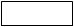 –Князь Иван III - правнук Дмитрия Донского был видным и представительным мужчиной: высокий, худощавый, с зычным голосом. Держался он гордо, даже величественно, как подобает представителю огромного княжества. Этот умный и дальновидный человек отличался рассудительностью и целеустремленностью – что бы ни задумал, всего добивался.– За сорок лет, в течение которых Иван III находился у власти, Московское княжество ещё более расширилось и усилилось, а Москва стала одной из красивейших столиц Европы.-Давайте посмотрим короткий документальный фильм, в котором еще больше узнаем о правлении Ивана 3. В фильме вам встретятся непонятные слова. Вам нужно знать значения двух слов:Самодержец -  тот, кто использует неограниченную личную властьФорпост – военное укреплениеСлушайте внимательно, так как после просмотра будем заполнять кластер.-Посмотрев фильм, скажите, что же изменилось на Руси при правлении Ивана 3? Он был последним князем и первым Государем всея РусиПри нём создан современный КремльОсвобождение от монголо-татарПоявление герба России - двуглавый орелПрочитайте в учебнике с.75 и найдите новую информацию об Иване 3, чтобы дополнить кластер.Появляется название РоссияВокруг Москвы объединяются  многие княжестваРоссийское государство многонациональноеУправлять государством помогает Боярская думаФИЗКУЛЬТМИНУТКА-Связано ли имя Ивана 3 с нашим городом Калугой? Об этом вам расскажет заслуженный учитель России по истории и обществознанию- Некрылова Лидия Васильевна.  (Приглашенный гость – бабушка ученицы). Был представлен краеведческий материал, беседа о памятнике Ивану Третьему на площади Старый торг.-Учебный диалог.-Объясняет задание.-Работа с презентацией, формулировка задания на карточкеПросмотр документального фильма-Наводящие вопросы для заполнения кластера-За правильные ответы выдает монеты-Беседа с использованием наглядного материала: карты, выдержки и вырезки из газет с Калужскими новостями, книги.-За правильные ответы выдает монеты-Слушают учителя.-Высказывают свои предположения-Планируют свои действия в соответствии с заданием.-Слушают учителя.-Знакомятся с текстом в учебнике.-Планируют свои действия в соответствии с заданием.-В парах выполняют задания в карточках.-Внимательно слушают рассказ учителя. -Отвечают на вопросы.-Объясняют значения непонятных слов.-Заполняют постепенно кластер на основе просмотра видео и информации в учебнике.-Отвечают на вопросы-Дополняют кластер, если узнали что-то новое.Р: проговаривание последовательность действий на уроке; формирование познавательной инициативы; определение границы собственного знания и незнания.П: умение находить и выделять необходимую информацию; умение делать предположения и обосновывать их; выбор критериев для обоснования своего суждения; осмысленное чтение, извлечение необходимой информации из прослушанного текста.К: умение слушать и понимать речь других.Л:определение границы собственного знания и незнания.6.Закрепление знаний- Мы узнали, что облик Московского княжества изменился. Прочитайте информацию в учебнике на с.76-78, после чего мы сравним Москву во время правления Ивана Калиты и Ивана 3.ЗАДАНИЕ В ПАРАХ на розовых листочках. Затем читают свои ответы. СЛАЙД 11Москва при Иване Калите-Именно в ту пору крепость стала именоваться Кремлем.-Возводились первые белокаменные стены и соборы.-В Москву переселялись купцы, ремесленники. Москвичи успешно начинали торговать.Москва при Иване III-Началась перестройка Кремля. Были возведены новые кирпичные стены и башни.-Об опасности предупреждали колокола.-Использовали разводные подъёмные мосты и надёжно защищающие ворота.-Москву стали охотно посещать посланцы иностранных государей.-Дает комментарии по выполнению заданий.-За правильные ответы выдает монеты-Слушают задание.-Читают текст в учебнике-Выполняют работу на карточках-Соединяют события с правителемР: самоконтроль;устранение затруднений;самооценка.П:работа с информацией, работа с учебными моделями, использование знаково-символических средств, схем решения, формирование читательской грамотности, классификация полученных знанийР: умение принимать и удерживать учебную задачу; умение контролировать свои учебные действия7.Подведе-ние итогов урокаВспомните, в начале урока мы для себя определили задачи. Давайте попробуем ответить на поставленные вопросы с помощью оставшихся капсул.1)по схеме расскажите о правителе Иване 3.2)по схеме расскажите об изменениях в Древней Москве и Московском Кремле.3) Когда произошло Стояние на Угре? (1480)4) Какое значение Стояние на Угре имело для истории? (Закончилась м.-т. Иго)5) Сколько длилось монголо-татарское иго? (240)6) Как к Русскому государству стали относиться иностранцы во время правления Ивана III?7)Кем был Иван III князем или Государем всея Руси?-Прочитайте еще раз цель  урока в учебнике. Как вы думаете, цель достигнута?-учебная беседа -За правильные ответы выдает монеты- Вопросы с помощью приема «Корзина вопросов»-Отвечают на вопросы, опираясь на схемы, полученные в ходе работы на уроке. -Высказывают свое мнение.Л: внутренняя позиция школьника, определение границы собственного знания и незнания.П: работа с информацией, работа с учебными моделями, использование знаково-символических средств, схем решения, обобщение материала.Р: умение принимать и удерживать учебную задачу; К: умение вести диалог8.Рефлексия-Ребята, вы сегодня много работали в парах. За вашу добросовестную работу, я приготовила дополнительные поощрения. В конверте лежит один маленький конверт, в котором 8 монет времен правления Ивана 3 и 2 современные монеты. –Разделите поровну эти монеты .-Рассмотрим 1 монету времен правления Ивана 3 и современную монету. Посмотрите, монеты совсем не похожи на наши современные, ровные монеты, ведь тогда не было такого оборудования, которые есть в современное время. В данном случае у вас монеты новгородского монетного двора. Во время правления Ивана 3 было много монетных дворов, например, псковский, московский и т.д. Но у данной монеты есть неявное сходство с монетой настоящего времени. Какое? На аверсе изображен Георгий Победоносец, а на реверсе не указан номинал, но написано «Осподарь всея Руси». Такая монета называлась денга. Сложите все свои заработанные денги и я вас приглашаю на торжище. (Приложение 5)-Вспомним, что такое торжище? (Место торговли, рынок) Естественно цены на товары приближенные. (Приложение 4) СЛАЙД12-Посмотрите, все товары даны в порядке значимости- бочонок мёда (6 денег)- мешок зерна (8 денег)-воск (7 денег)- мясо 1 кг (5 денег)- свистулька  (2 денги)- фрукты (4 денги)- ткань (6 денег)- соль и специи (7 денег)-Учебная беседа.-Наводящие вопросы-Помощь в покупке-Анализирую монеты, определяют сходства и различия-Анализируют урок.-Сложив все монеты, покупают желаемый товарЛ:развитие навыков сотрудничества со взрослыми и сверстниками; П: работа с учебными моделями, использование знаково-символических средств, выполнение логических операций: сравнение, анализ, обобщение, классификация; формирование функциональной грамотности : финансовой математической Р: управление своей деятельностью, самостоятельность учебных действий; умение контролировать свои учебные действия; освоение форм рефлексии;К: умение вести диалог, умение выражать свои мысли с достаточной полнотой и точностью; умение слушать и понимать речь других.9.Домашнее заданиеОткройте дневники, запишите домашнее задание.Учебник: стр. 75- 78 читать, ответить на вопросы на стр. 79. По желанию, опираясь на наши схемы, отправьтесь в путешествие в Московский кремль времен Ивана 3. Напишите, что вы увидели, что вас впечатлило.Наш урок подошел к концу. Мне было приятно с вами работать. Хорошего вам окончания дня. -Дает домашнееДля развития устной речи и творческих способностей.Записывают домашнее задание.Р: планируют свое действие в соответ. с задачей.П: формирование функциональной грамотности - креативного мышления